Членами комиссии по делам несовершеннолетних и защите их прав Дмитриевского района проведен рейд по водоемамВо время проведения ежегодной комплексной межведомственной оперативно-профилактической операции «Подросток» на территории Дмитриевского района 01.07.2022 года был осуществлен рейд по водоемам, с целью проведения профилактических мероприятий по недопущению чрезвычайных ситуаций с несовершеннолетними на воде.В данном мероприятии приняли участие  начальник отдела опеки и попечительства Управления образования, опеки и                                    попечительства Администрации Дмитриевского района Курской области Н.В. Панкратова, ведущий  специалист-эксперт  ответственный секретарь КДН и ЗП  Дмитриевского района М.Н. Бачурина, инспектор ОНД и  ПР по Дмитриевскому  и Хомутовскому районам младший лейтенант внутренней службы Сахаров А.И.	Комиссией проведены профилактические беседы с родителями (законными представителями) и их детьми. Отдыхающим выданы памятки о правилах безопасного поведения на водоемах.            Подобные рейды будут проводиться регулярно в течение всего летнего периода. Это, прежде всего, нужно для безопасности детей, чтобы сохранить их жизнь и здоровье. Обращают внимание взрослых, родителей, либо лиц их замещающих на необходимость усиления контроля за безопасностью детей, а также за их поведением и досугом.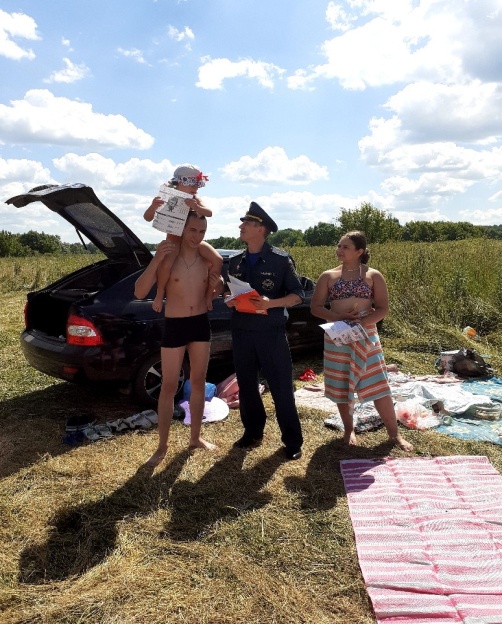 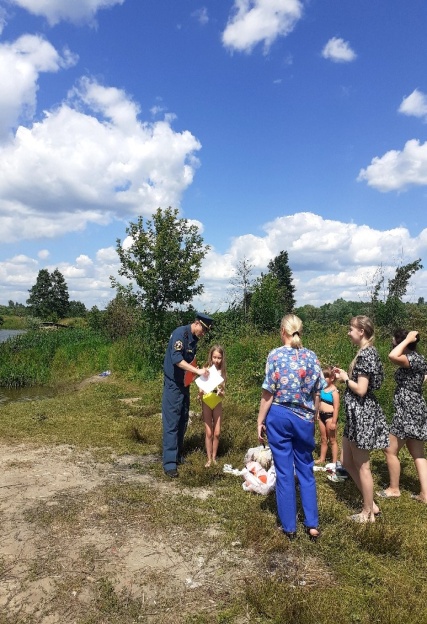 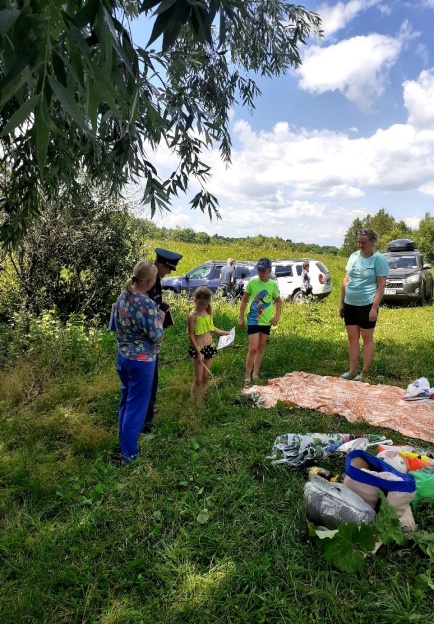                                                                               Ведущий специалист - эксперт                                                        ответственный секретарь КДН и ЗП                                                        Дмитриевского района        М.Н. Бачурина